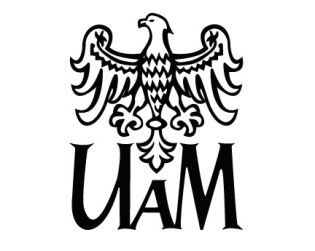 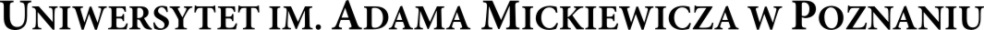 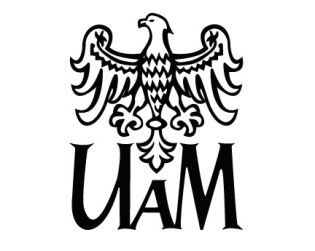 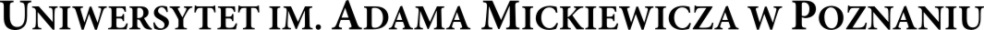 FORMULARZ ZAMÓWIENIAWizytówki* W przypadku zamówienia wizytówek minimalny nakład to 100 szt. ** Wskazanie kwoty nie jest obowiązkowe………………………………….					………………………………(podpis osoby zamawiającej)		                                             (podpis osoby przyjmującej)……………………………………..(podpis dysponenta środków)I Dane adresowe:I Dane adresowe:1Jednostka zamawiająca: 2Osoba do kontaktu:3Telefon:4e-mail:II Dane techniczne:II Dane techniczne:5Nakład*:6Format7Dane teleadresowe proszę przesłać na adres: adria11@amu.edu.pl8Osoba do kontaktu ze strony przyjmującego zamówienie: Adriana MachowiakIII inne dane:III inne dane:9Wstępny termin realizacji:10Wstępna kwota kalkulacji**11Wskazanie konta płatniczego (subkonto)12Adres dostawy zamówienia:Inne uwagi